Grade 6 Math
Unit 1: NumerationName: ____________________________Lesson 1: Putting large numbers on place value chartsIt can be difficult to read very large numbers. Place value charts can be a helpful way to read and write large numbers. In the chart below, each number represents 10 times the number to its immediate right. NOTE: Only the digits 0-9 can be in any given space.  1) Look at examples A-C below and complete examples D-F on your own. A) 271 826
B) 156 067 981
C) 66 831 096
D) 58 417
E) 1 721 279
F) 369 088 626
2) Look at examples A-C below and complete examples D-F on your own.A) Sixteen two thousand five hundred eighty nine
B) Five million three hundred six thousand eight hundred ninety six
C) Eight hundred twenty nine million five hundred fifty thousand six hundred twenty four
D) Five hundred twenty five thousand fifty three
E) Sixty eight million three hundred eighteen thousand one hundred twenty eight
F) Two hundred million six hundred sixty one thousand two hundred forty seven
3) With a partner, discuss some examples of when numbers in the millions would be used and write them below. __________________________________________________________________________________________________________________________________________________________________________________________________________________________________________Lesson 2: Representing large numbers in standard, expanded and word formNumbers can be represented in various ways. For example, the number 215 062 can be represented in the following ways: 

Standard Form: 215 062Expanded Form: 200 000 + 10 000 + 5000 + 60 + 2Words: Two hundred fifteen thousand sixty two1) Write the following numbers in expanded form.A) 49 279______________________________________________________________________________B) 377 206______________________________________________________________________________C) 912 695______________________________________________________________________________2) Write the following numbers in standard form.A) 8 000 000 +500 000 + 20 000 + 3000 + 200 + 90 + 9______________________________________________________________________________B) 800 000 + 6000 + 300 + 70 +1______________________________________________________________________________C) 4 000 000 + 200 000 + 50 000 + 20 + 6______________________________________________________________________________3) Write the following numbers in words. A) 22 561____________________________________________________________________________________________________________________________________________________________B) 705 297____________________________________________________________________________________________________________________________________________________________C) 3 881 296____________________________________________________________________________________________________________________________________________________________4) What is the value of each underlined digit?Ex. 550 279  50 000A) 987 256  ______________________________________B) 7 633 081  ______________________________________C) 56 923  ______________________________________D)  6 410 945  ______________________________________5) Daniel says that in the number 518 953 that the 9 has a greater value than the 1. Is he correct? Explain why or why not. __________________________________________________________________________________________________________________________________________________________________________________________________________________________________________

Lesson 3: Representing large numbers using decimalsLarge numbers can take up a lot of space on a page and be difficult to read. As such, decimals are often used instead of writing the entire number. For example, rather than writing 	         75 200 000, you could write 75.2 million instead. In this case, the 2 represents .2 million or    200 000. 1) Write the following numbers in decimal form.Ex. 8 500 000  8.5 million
      3 550 000 000  3.55 billionA) 9 300 000  _________________________________________________________________B) 65 800 000  ________________________________________________________________C) 1 575 000  _________________________________________________________________
2) Write the following numbers in standard form. Ex. 8.23 million  8 230 000
      37.4 million  37 400 000A) 7.6 million  ______________________________________________B) 55.3 million  _____________________________________________C) 4.275 million  ____________________________________________
3) What is the value of each underlined digit?A) 5.62 million  ______________________________________________B) 4.8 million  _______________________________________________C) 6.95 million  _______________________________________________Lesson 4: Placing large numbers on number linesNumber lines can be an effective way for visualizing and organizing numbers. In the example below, 0 and 1000 are referred to as the endpoints. 500 is the midpoint between the two endpoints. 250 and 750 are benchmarks, which help you better estimate where to place numbers on your number line. For example, if you wanted to put 800 on your number line, the benchmark of 750 would help you estimate where to put that number. 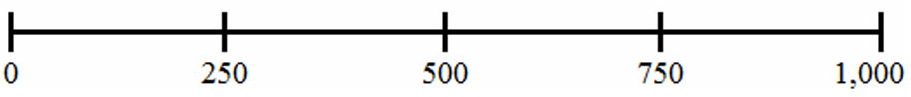 1) Complete the following questions using the number line below. A) What are the endpoints on this number line?______________________________________________________________________________B) Draw and label a midpoint.C) Draw and label two benchmarks.D) Place 1 200 000 and 1 900 000 on the number line. 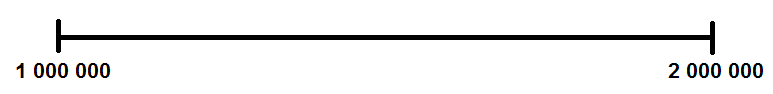 E) Explain how you decided where to place 1 200 000 on the number line using the terms endpoints, midpoint and benchmarks. ______________________________________________________________________________________________________________________________________________________________________________________________________________________________________________________________________________________________________________________________________________________________________________________________________2) Complete the following questions using the number line below. A) What are the endpoints on this number line?______________________________________________________________________________B) Draw and label a midpoint.C) Draw and label two benchmarks.D) Place 4 750 000 and 5 100 000 on the number line. 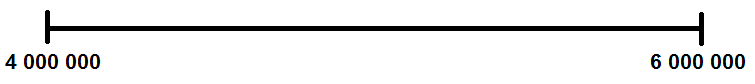 E) Explain how you decided where to place 4 750 000 on the number line using the terms endpoints, midpoint and benchmarks. ______________________________________________________________________________________________________________________________________________________________________________________________________________________________________________________________________________________________________________________________________________________________________________________________________Lesson 5: Putting decimal numbers on place value charts In this lesson, we will explore tenths, hundredths, thousandths and ten thousandths. Each of these terms represent a fraction of a whole. For example, if a piece of paper was cut into ten pieces, one piece would represent one tenth (0.1) of the whole piece of paper. Similarly, if the piece of paper was cut into ten thousand pieces, than one piece would represent one ten thousandth (0.0001) of the whole piece of paper. NOTE: As you move from left to right on a place value chart, the place values get smaller. Therefore, a hundredth is smaller than a tenth, a thousandth is smaller than a hundredth, and a ten thousandth is smaller than a thousandth. 1) Look at examples A-C below and complete examples D-F on your own.A) 1.2501 
B) 6.013
C) 0.0038
D) 5.75
E) 3.6791
F) 9.2832) Look at examples A-C below and complete examples D-F on your own.A) Two and thirty five thousandths
B) Eight and six thousand five hundred nine ten thousandths
C) Five and ninety one hundredths
D) Six and two hundred four thousandths
E) One and seven ten thousandths
F) Three and one thousand fifty ten thousandthsLesson 6: Representing decimal numbers in standard, expanded and word form1) Write the following numbers in standard form. Use a place value chart to help you if necessary. A) Two and three hundred seventeen thousandths _____________________________B) Six and 58 ten thousandths _____________________________C) Five and two thousand five hundred nine ten thousandths ____________________________D) Two and eight tenths ____________________________F) Seven and four hundredths ____________________________2) Write the following numbers in written form. Use a place value chart to help you if necessary. A) 3.2561____________________________________________________________________________________________________________________________________________________________B) 9.02____________________________________________________________________________________________________________________________________________________________C) 5.5075____________________________________________________________________________________________________________________________________________________________D) 4.708
____________________________________________________________________________________________________________________________________________________________E) 2.0065____________________________________________________________________________________________________________________________________________________________3) Write the following numbers in standard form. A) 2 + 0.1 + 0.03 + 0.007 _________________________B) 5 + 0.08 + 0.003 _________________________C) 9 + 0.2 + 0.0008 _________________________D) 7 + 0.002 + 0.0005 _________________________E) 4 + 0.9 + 0.007 _________________________
4) Write the following numbers in expanded form. A) 6.891______________________________________________________________________________B) 5.0218______________________________________________________________________________C) 7.807______________________________________________________________________________D) 2.9504______________________________________________________________________________E) 6.0008______________________________________________________________________________Lesson 7: Ordering decimal numbers 1) Put the following numbers in order from least to greatest. 
______________________________________________________________________________________________________________________________________________________2) Put the following numbers in order from least to greatest.__________________________________________________________________________________________________________________________________________________________________________________________________________________________________________________________________________________________________MillionsMillionsMillionsThousandsThousandsThousandsOnesOnesOnesHTOHTOHTO27182615606798166831096MillionsMillionsMillionsThousandsThousandsThousandsOnesOnesOnesHTOHTOHTO165895306896829550624MillionsMillionsMillionsThousandsThousandsThousandsOnesOnesOnesHTOHTOHTOOnesTenthsHundredthsThousandthsTen thousandths12501601300038OnesTenthsHundredthsThousandthsTen thousandths2035865095910.10.0250.00880.030.00092 + 0.09 + 0.0003Two and three tenths2.075Two and nine hundredths2 + 0.005 + 0.0008